T.C.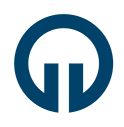 KARADENİZ TEKNİK ÜNİVERSİTESİSAĞLIK BİLİMLERİ ENSTİTÜSÜ MÜDÜRLÜĞÜ YATAY GEÇİŞ ÖĞRENCİ KONTENJANI BİLDİRİM FORMUT.C.KARADENİZ TEKNİK ÜNİVERSİTESİSAĞLIK BİLİMLERİ ENSTİTÜSÜ MÜDÜRLÜĞÜ YATAY GEÇİŞ ÖĞRENCİ KONTENJANI BİLDİRİM FORMUT.C.KARADENİZ TEKNİK ÜNİVERSİTESİSAĞLIK BİLİMLERİ ENSTİTÜSÜ MÜDÜRLÜĞÜ YATAY GEÇİŞ ÖĞRENCİ KONTENJANI BİLDİRİM FORMUT.C.KARADENİZ TEKNİK ÜNİVERSİTESİSAĞLIK BİLİMLERİ ENSTİTÜSÜ MÜDÜRLÜĞÜ YATAY GEÇİŞ ÖĞRENCİ KONTENJANI BİLDİRİM FORMUT.C.KARADENİZ TEKNİK ÜNİVERSİTESİSAĞLIK BİLİMLERİ ENSTİTÜSÜ MÜDÜRLÜĞÜ YATAY GEÇİŞ ÖĞRENCİ KONTENJANI BİLDİRİM FORMUT.C.KARADENİZ TEKNİK ÜNİVERSİTESİSAĞLIK BİLİMLERİ ENSTİTÜSÜ MÜDÜRLÜĞÜ YATAY GEÇİŞ ÖĞRENCİ KONTENJANI BİLDİRİM FORMUT.C.KARADENİZ TEKNİK ÜNİVERSİTESİSAĞLIK BİLİMLERİ ENSTİTÜSÜ MÜDÜRLÜĞÜ YATAY GEÇİŞ ÖĞRENCİ KONTENJANI BİLDİRİM FORMUT.C.KARADENİZ TEKNİK ÜNİVERSİTESİSAĞLIK BİLİMLERİ ENSTİTÜSÜ MÜDÜRLÜĞÜ YATAY GEÇİŞ ÖĞRENCİ KONTENJANI BİLDİRİM FORMUT.C.KARADENİZ TEKNİK ÜNİVERSİTESİSAĞLIK BİLİMLERİ ENSTİTÜSÜ MÜDÜRLÜĞÜ YATAY GEÇİŞ ÖĞRENCİ KONTENJANI BİLDİRİM FORMUT.C.KARADENİZ TEKNİK ÜNİVERSİTESİSAĞLIK BİLİMLERİ ENSTİTÜSÜ MÜDÜRLÜĞÜ YATAY GEÇİŞ ÖĞRENCİ KONTENJANI BİLDİRİM FORMUT.C.KARADENİZ TEKNİK ÜNİVERSİTESİSAĞLIK BİLİMLERİ ENSTİTÜSÜ MÜDÜRLÜĞÜ YATAY GEÇİŞ ÖĞRENCİ KONTENJANI BİLDİRİM FORMUT.C.KARADENİZ TEKNİK ÜNİVERSİTESİSAĞLIK BİLİMLERİ ENSTİTÜSÜ MÜDÜRLÜĞÜ YATAY GEÇİŞ ÖĞRENCİ KONTENJANI BİLDİRİM FORMUT.C.KARADENİZ TEKNİK ÜNİVERSİTESİSAĞLIK BİLİMLERİ ENSTİTÜSÜ MÜDÜRLÜĞÜ YATAY GEÇİŞ ÖĞRENCİ KONTENJANI BİLDİRİM FORMUT.C.KARADENİZ TEKNİK ÜNİVERSİTESİSAĞLIK BİLİMLERİ ENSTİTÜSÜ MÜDÜRLÜĞÜ YATAY GEÇİŞ ÖĞRENCİ KONTENJANI BİLDİRİM FORMUT.C.KARADENİZ TEKNİK ÜNİVERSİTESİSAĞLIK BİLİMLERİ ENSTİTÜSÜ MÜDÜRLÜĞÜ YATAY GEÇİŞ ÖĞRENCİ KONTENJANI BİLDİRİM FORMUT.C.KARADENİZ TEKNİK ÜNİVERSİTESİSAĞLIK BİLİMLERİ ENSTİTÜSÜ MÜDÜRLÜĞÜ YATAY GEÇİŞ ÖĞRENCİ KONTENJANI BİLDİRİM FORMUT.C.KARADENİZ TEKNİK ÜNİVERSİTESİSAĞLIK BİLİMLERİ ENSTİTÜSÜ MÜDÜRLÜĞÜ YATAY GEÇİŞ ÖĞRENCİ KONTENJANI BİLDİRİM FORMUT.C.KARADENİZ TEKNİK ÜNİVERSİTESİSAĞLIK BİLİMLERİ ENSTİTÜSÜ MÜDÜRLÜĞÜ YATAY GEÇİŞ ÖĞRENCİ KONTENJANI BİLDİRİM FORMUT.C.KARADENİZ TEKNİK ÜNİVERSİTESİSAĞLIK BİLİMLERİ ENSTİTÜSÜ MÜDÜRLÜĞÜ YATAY GEÇİŞ ÖĞRENCİ KONTENJANI BİLDİRİM FORMUT.C.KARADENİZ TEKNİK ÜNİVERSİTESİSAĞLIK BİLİMLERİ ENSTİTÜSÜ MÜDÜRLÜĞÜ YATAY GEÇİŞ ÖĞRENCİ KONTENJANI BİLDİRİM FORMUSayı:     	   /    /     SAĞLIK BİLİMLERİ ENSTİTÜSÜ MÜDÜRLÜĞÜNEAnabilim Dalımızın      /      Eğitim-Öğretim Yılı  GÜZ /  BAHAR yarıyılı için önerdiği yatay geçişle alınacak öğrenci kontenjanı aşağıda sunulmuştur. Bilgilerinizi ve gereğini arz ederim.     Anabilim Dalı Başkanı                       (Ünvanı, Adı ve Soyadı / İmza)Sayı:     	   /    /     SAĞLIK BİLİMLERİ ENSTİTÜSÜ MÜDÜRLÜĞÜNEAnabilim Dalımızın      /      Eğitim-Öğretim Yılı  GÜZ /  BAHAR yarıyılı için önerdiği yatay geçişle alınacak öğrenci kontenjanı aşağıda sunulmuştur. Bilgilerinizi ve gereğini arz ederim.     Anabilim Dalı Başkanı                       (Ünvanı, Adı ve Soyadı / İmza)Sayı:     	   /    /     SAĞLIK BİLİMLERİ ENSTİTÜSÜ MÜDÜRLÜĞÜNEAnabilim Dalımızın      /      Eğitim-Öğretim Yılı  GÜZ /  BAHAR yarıyılı için önerdiği yatay geçişle alınacak öğrenci kontenjanı aşağıda sunulmuştur. Bilgilerinizi ve gereğini arz ederim.     Anabilim Dalı Başkanı                       (Ünvanı, Adı ve Soyadı / İmza)Sayı:     	   /    /     SAĞLIK BİLİMLERİ ENSTİTÜSÜ MÜDÜRLÜĞÜNEAnabilim Dalımızın      /      Eğitim-Öğretim Yılı  GÜZ /  BAHAR yarıyılı için önerdiği yatay geçişle alınacak öğrenci kontenjanı aşağıda sunulmuştur. Bilgilerinizi ve gereğini arz ederim.     Anabilim Dalı Başkanı                       (Ünvanı, Adı ve Soyadı / İmza)Sayı:     	   /    /     SAĞLIK BİLİMLERİ ENSTİTÜSÜ MÜDÜRLÜĞÜNEAnabilim Dalımızın      /      Eğitim-Öğretim Yılı  GÜZ /  BAHAR yarıyılı için önerdiği yatay geçişle alınacak öğrenci kontenjanı aşağıda sunulmuştur. Bilgilerinizi ve gereğini arz ederim.     Anabilim Dalı Başkanı                       (Ünvanı, Adı ve Soyadı / İmza)Sayı:     	   /    /     SAĞLIK BİLİMLERİ ENSTİTÜSÜ MÜDÜRLÜĞÜNEAnabilim Dalımızın      /      Eğitim-Öğretim Yılı  GÜZ /  BAHAR yarıyılı için önerdiği yatay geçişle alınacak öğrenci kontenjanı aşağıda sunulmuştur. Bilgilerinizi ve gereğini arz ederim.     Anabilim Dalı Başkanı                       (Ünvanı, Adı ve Soyadı / İmza)Sayı:     	   /    /     SAĞLIK BİLİMLERİ ENSTİTÜSÜ MÜDÜRLÜĞÜNEAnabilim Dalımızın      /      Eğitim-Öğretim Yılı  GÜZ /  BAHAR yarıyılı için önerdiği yatay geçişle alınacak öğrenci kontenjanı aşağıda sunulmuştur. Bilgilerinizi ve gereğini arz ederim.     Anabilim Dalı Başkanı                       (Ünvanı, Adı ve Soyadı / İmza)Sayı:     	   /    /     SAĞLIK BİLİMLERİ ENSTİTÜSÜ MÜDÜRLÜĞÜNEAnabilim Dalımızın      /      Eğitim-Öğretim Yılı  GÜZ /  BAHAR yarıyılı için önerdiği yatay geçişle alınacak öğrenci kontenjanı aşağıda sunulmuştur. Bilgilerinizi ve gereğini arz ederim.     Anabilim Dalı Başkanı                       (Ünvanı, Adı ve Soyadı / İmza)Sayı:     	   /    /     SAĞLIK BİLİMLERİ ENSTİTÜSÜ MÜDÜRLÜĞÜNEAnabilim Dalımızın      /      Eğitim-Öğretim Yılı  GÜZ /  BAHAR yarıyılı için önerdiği yatay geçişle alınacak öğrenci kontenjanı aşağıda sunulmuştur. Bilgilerinizi ve gereğini arz ederim.     Anabilim Dalı Başkanı                       (Ünvanı, Adı ve Soyadı / İmza)Sayı:     	   /    /     SAĞLIK BİLİMLERİ ENSTİTÜSÜ MÜDÜRLÜĞÜNEAnabilim Dalımızın      /      Eğitim-Öğretim Yılı  GÜZ /  BAHAR yarıyılı için önerdiği yatay geçişle alınacak öğrenci kontenjanı aşağıda sunulmuştur. Bilgilerinizi ve gereğini arz ederim.     Anabilim Dalı Başkanı                       (Ünvanı, Adı ve Soyadı / İmza)Sayı:     	   /    /     SAĞLIK BİLİMLERİ ENSTİTÜSÜ MÜDÜRLÜĞÜNEAnabilim Dalımızın      /      Eğitim-Öğretim Yılı  GÜZ /  BAHAR yarıyılı için önerdiği yatay geçişle alınacak öğrenci kontenjanı aşağıda sunulmuştur. Bilgilerinizi ve gereğini arz ederim.     Anabilim Dalı Başkanı                       (Ünvanı, Adı ve Soyadı / İmza)Sayı:     	   /    /     SAĞLIK BİLİMLERİ ENSTİTÜSÜ MÜDÜRLÜĞÜNEAnabilim Dalımızın      /      Eğitim-Öğretim Yılı  GÜZ /  BAHAR yarıyılı için önerdiği yatay geçişle alınacak öğrenci kontenjanı aşağıda sunulmuştur. Bilgilerinizi ve gereğini arz ederim.     Anabilim Dalı Başkanı                       (Ünvanı, Adı ve Soyadı / İmza)Sayı:     	   /    /     SAĞLIK BİLİMLERİ ENSTİTÜSÜ MÜDÜRLÜĞÜNEAnabilim Dalımızın      /      Eğitim-Öğretim Yılı  GÜZ /  BAHAR yarıyılı için önerdiği yatay geçişle alınacak öğrenci kontenjanı aşağıda sunulmuştur. Bilgilerinizi ve gereğini arz ederim.     Anabilim Dalı Başkanı                       (Ünvanı, Adı ve Soyadı / İmza)Sayı:     	   /    /     SAĞLIK BİLİMLERİ ENSTİTÜSÜ MÜDÜRLÜĞÜNEAnabilim Dalımızın      /      Eğitim-Öğretim Yılı  GÜZ /  BAHAR yarıyılı için önerdiği yatay geçişle alınacak öğrenci kontenjanı aşağıda sunulmuştur. Bilgilerinizi ve gereğini arz ederim.     Anabilim Dalı Başkanı                       (Ünvanı, Adı ve Soyadı / İmza)Sayı:     	   /    /     SAĞLIK BİLİMLERİ ENSTİTÜSÜ MÜDÜRLÜĞÜNEAnabilim Dalımızın      /      Eğitim-Öğretim Yılı  GÜZ /  BAHAR yarıyılı için önerdiği yatay geçişle alınacak öğrenci kontenjanı aşağıda sunulmuştur. Bilgilerinizi ve gereğini arz ederim.     Anabilim Dalı Başkanı                       (Ünvanı, Adı ve Soyadı / İmza)Sayı:     	   /    /     SAĞLIK BİLİMLERİ ENSTİTÜSÜ MÜDÜRLÜĞÜNEAnabilim Dalımızın      /      Eğitim-Öğretim Yılı  GÜZ /  BAHAR yarıyılı için önerdiği yatay geçişle alınacak öğrenci kontenjanı aşağıda sunulmuştur. Bilgilerinizi ve gereğini arz ederim.     Anabilim Dalı Başkanı                       (Ünvanı, Adı ve Soyadı / İmza)Sayı:     	   /    /     SAĞLIK BİLİMLERİ ENSTİTÜSÜ MÜDÜRLÜĞÜNEAnabilim Dalımızın      /      Eğitim-Öğretim Yılı  GÜZ /  BAHAR yarıyılı için önerdiği yatay geçişle alınacak öğrenci kontenjanı aşağıda sunulmuştur. Bilgilerinizi ve gereğini arz ederim.     Anabilim Dalı Başkanı                       (Ünvanı, Adı ve Soyadı / İmza)Sayı:     	   /    /     SAĞLIK BİLİMLERİ ENSTİTÜSÜ MÜDÜRLÜĞÜNEAnabilim Dalımızın      /      Eğitim-Öğretim Yılı  GÜZ /  BAHAR yarıyılı için önerdiği yatay geçişle alınacak öğrenci kontenjanı aşağıda sunulmuştur. Bilgilerinizi ve gereğini arz ederim.     Anabilim Dalı Başkanı                       (Ünvanı, Adı ve Soyadı / İmza)Sayı:     	   /    /     SAĞLIK BİLİMLERİ ENSTİTÜSÜ MÜDÜRLÜĞÜNEAnabilim Dalımızın      /      Eğitim-Öğretim Yılı  GÜZ /  BAHAR yarıyılı için önerdiği yatay geçişle alınacak öğrenci kontenjanı aşağıda sunulmuştur. Bilgilerinizi ve gereğini arz ederim.     Anabilim Dalı Başkanı                       (Ünvanı, Adı ve Soyadı / İmza)Sayı:     	   /    /     SAĞLIK BİLİMLERİ ENSTİTÜSÜ MÜDÜRLÜĞÜNEAnabilim Dalımızın      /      Eğitim-Öğretim Yılı  GÜZ /  BAHAR yarıyılı için önerdiği yatay geçişle alınacak öğrenci kontenjanı aşağıda sunulmuştur. Bilgilerinizi ve gereğini arz ederim.     Anabilim Dalı Başkanı                       (Ünvanı, Adı ve Soyadı / İmza)Mevcut Öğretim Üyelerinin Ad ve Soyadları ile Danışmanı Oldukları Öğrenci SayılarıMevcut Öğretim Üyelerinin Ad ve Soyadları ile Danışmanı Oldukları Öğrenci SayılarıMevcut Öğretim Üyelerinin Ad ve Soyadları ile Danışmanı Oldukları Öğrenci SayılarıMevcut Öğretim Üyelerinin Ad ve Soyadları ile Danışmanı Oldukları Öğrenci SayılarıMevcut Öğretim Üyelerinin Ad ve Soyadları ile Danışmanı Oldukları Öğrenci SayılarıMevcut Öğretim Üyelerinin Ad ve Soyadları ile Danışmanı Oldukları Öğrenci SayılarıMevcut Öğretim Üyelerinin Ad ve Soyadları ile Danışmanı Oldukları Öğrenci SayılarıMevcut Öğretim Üyelerinin Ad ve Soyadları ile Danışmanı Oldukları Öğrenci SayılarıMevcut Öğretim Üyelerinin Ad ve Soyadları ile Danışmanı Oldukları Öğrenci SayılarıMevcut Öğretim Üyelerinin Ad ve Soyadları ile Danışmanı Oldukları Öğrenci SayılarıMevcut Öğretim Üyelerinin Ad ve Soyadları ile Danışmanı Oldukları Öğrenci SayılarıMevcut Öğretim Üyelerinin Ad ve Soyadları ile Danışmanı Oldukları Öğrenci SayılarıMevcut Öğretim Üyelerinin Ad ve Soyadları ile Danışmanı Oldukları Öğrenci SayılarıMevcut Öğretim Üyelerinin Ad ve Soyadları ile Danışmanı Oldukları Öğrenci SayılarıMevcut Öğretim Üyelerinin Ad ve Soyadları ile Danışmanı Oldukları Öğrenci SayılarıMevcut Öğretim Üyelerinin Ad ve Soyadları ile Danışmanı Oldukları Öğrenci SayılarıMevcut Öğretim Üyelerinin Ad ve Soyadları ile Danışmanı Oldukları Öğrenci SayılarıMevcut Öğretim Üyelerinin Ad ve Soyadları ile Danışmanı Oldukları Öğrenci SayılarıMevcut Öğretim Üyelerinin Ad ve Soyadları ile Danışmanı Oldukları Öğrenci SayılarıMevcut Öğretim Üyelerinin Ad ve Soyadları ile Danışmanı Oldukları Öğrenci SayılarıÜnvanı, Adı ve SoyadıÜnvanı, Adı ve SoyadıÜnvanı, Adı ve SoyadıÜnvanı, Adı ve SoyadıÜnvanı, Adı ve SoyadıÜnvanı, Adı ve SoyadıÖğrenci SayısıÖğrenci SayısıÖğrenci SayısıÜnvanı, Adı ve SoyadıÜnvanı, Adı ve SoyadıÜnvanı, Adı ve SoyadıÜnvanı, Adı ve SoyadıÜnvanı, Adı ve SoyadıÜnvanı, Adı ve SoyadıÜnvanı, Adı ve SoyadıÜnvanı, Adı ve SoyadıÜnvanı, Adı ve SoyadıÖğrenci SayısıÖğrenci SayısıÜnvanı, Adı ve SoyadıÜnvanı, Adı ve SoyadıÜnvanı, Adı ve SoyadıÜnvanı, Adı ve SoyadıÜnvanı, Adı ve SoyadıÜnvanı, Adı ve SoyadıY.L.Y.L.D.Ünvanı, Adı ve SoyadıÜnvanı, Adı ve SoyadıÜnvanı, Adı ve SoyadıÜnvanı, Adı ve SoyadıÜnvanı, Adı ve SoyadıÜnvanı, Adı ve SoyadıÜnvanı, Adı ve SoyadıÜnvanı, Adı ve SoyadıÜnvanı, Adı ve SoyadıY.L.D.7.       7.       7.       7.       7.       7.       7.       7.       7.       8.       8.       8.       8.       8.       8.       8.       8.       8.       9.       9.       9.       9.       9.       9.       9.       9.       9.       10.     10.     10.     10.     10.     10.     10.     10.     10.     11.     11.     11.     11.     11.     11.     11.     11.     11.     12.     12.     12.     12.     12.     12.     12.     12.     12.     Mevcut Öğrenci SayısıMevcut Öğrenci SayısıMevcut Öğrenci SayısıMevcut Öğrenci SayısıMevcut Öğrenci SayısıMevcut Öğrenci SayısıMevcut Öğrenci SayısıMevcut Öğrenci SayısıMevcut Öğrenci SayısıMevcut Öğrenci SayısıMevcut Öğrenci SayısıMevcut Öğrenci SayısıMevcut Öğrenci SayısıMevcut Öğrenci SayısıMevcut Öğrenci SayısıMevcut Öğrenci SayısıMevcut Öğrenci SayısıMevcut Öğrenci SayısıMevcut Öğrenci SayısıMevcut Öğrenci SayısıYüksek LisansT.C.T.C.T.C.Y.U.Y.U.Y.U.Y.U.Y.U.Y.U.DoktoraDoktoraDoktoraT.C.T.C.Y.U.Y.U.Y.U.Y.U.Y.U.Yüksek LisansDoktoraDoktoraDoktoraÖnerilen Yatay Geçiş Öğrenci SayısıÖnerilen Yatay Geçiş Öğrenci SayısıÖnerilen Yatay Geçiş Öğrenci SayısıÖnerilen Yatay Geçiş Öğrenci SayısıÖnerilen Yatay Geçiş Öğrenci SayısıÖnerilen Yatay Geçiş Öğrenci SayısıÖnerilen Yatay Geçiş Öğrenci SayısıÖnerilen Yatay Geçiş Öğrenci SayısıÖnerilen Yatay Geçiş Öğrenci SayısıÖnerilen Yatay Geçiş Öğrenci SayısıÖnerilen Yatay Geçiş Öğrenci SayısıÖnerilen Yatay Geçiş Öğrenci SayısıÖnerilen Yatay Geçiş Öğrenci SayısıÖnerilen Yatay Geçiş Öğrenci SayısıÖnerilen Yatay Geçiş Öğrenci SayısıÖnerilen Yatay Geçiş Öğrenci SayısıÖnerilen Yatay Geçiş Öğrenci SayısıÖnerilen Yatay Geçiş Öğrenci SayısıÖnerilen Yatay Geçiş Öğrenci SayısıÖnerilen Yatay Geçiş Öğrenci SayısıYüksek LisansYüksek LisansYüksek LisansT.C.T.C.Y.U.Y.U.Y.U.Y.U.Y.U.Y.U.DoktoraDoktoraDoktoraT.C.T.C.Y.U.Y.U.Y.U.Y.U.Yüksek LisansYüksek LisansYüksek LisansAlan İçiAlan İçiAlan İçiAlan İçiAlan İçiAlan İçiAlan İçiAlan İçiDoktoraDoktoraDoktoraAlan İçiAlan İçiAlan İçiAlan İçiAlan İçiAlan İçiYüksek LisansYüksek LisansYüksek LisansDoktoraDoktoraDoktoraAlınacak Öğrencilerde Aranılan ŞartlarAlınacak Öğrencilerde Aranılan ŞartlarAlınacak Öğrencilerde Aranılan ŞartlarAlınacak Öğrencilerde Aranılan ŞartlarAlınacak Öğrencilerde Aranılan ŞartlarAlınacak Öğrencilerde Aranılan ŞartlarAlınacak Öğrencilerde Aranılan ŞartlarAlınacak Öğrencilerde Aranılan ŞartlarAlınacak Öğrencilerde Aranılan ŞartlarAlınacak Öğrencilerde Aranılan ŞartlarAlınacak Öğrencilerde Aranılan ŞartlarAlınacak Öğrencilerde Aranılan ŞartlarAlınacak Öğrencilerde Aranılan ŞartlarAlınacak Öğrencilerde Aranılan ŞartlarAlınacak Öğrencilerde Aranılan ŞartlarAlınacak Öğrencilerde Aranılan ŞartlarAlınacak Öğrencilerde Aranılan ŞartlarAlınacak Öğrencilerde Aranılan ŞartlarAlınacak Öğrencilerde Aranılan ŞartlarAlınacak Öğrencilerde Aranılan ŞartlarYüksek LisansYüksek LisansYüksek LisansYüksek LisansDoktoraDoktoraDoktoraDoktoraAnabilim Dalı Akademik KuruluAnabilim Dalı Akademik KuruluAnabilim Dalı Akademik KuruluAnabilim Dalı Akademik KuruluAnabilim Dalı Akademik KuruluAnabilim Dalı Akademik KuruluAnabilim Dalı Akademik KuruluAnabilim Dalı Akademik KuruluAnabilim Dalı Akademik KuruluAnabilim Dalı Akademik KuruluAnabilim Dalı Akademik KuruluAnabilim Dalı Akademik KuruluAnabilim Dalı Akademik KuruluAnabilim Dalı Akademik KuruluAnabilim Dalı Akademik KuruluAnabilim Dalı Akademik KuruluAnabilim Dalı Akademik KuruluAnabilim Dalı Akademik KuruluAnabilim Dalı Akademik KuruluAnabilim Dalı Akademik KuruluÜnvanı, Adı ve SoyadıÜnvanı, Adı ve SoyadıÜnvanı, Adı ve SoyadıÜnvanı, Adı ve SoyadıÜnvanı, Adı ve SoyadıÜnvanı, Adı ve SoyadıÜnvanı, Adı ve SoyadıİmzaİmzaİmzaİmzaİmzaÜnvanı, Adı ve SoyadıÜnvanı, Adı ve SoyadıÜnvanı, Adı ve SoyadıÜnvanı, Adı ve SoyadıÜnvanı, Adı ve Soyadıİmzaİmzaİmza1.     1.     1.     1.     1.     1.     1.     2.     2.     2.     2.     2.     2.     2.     3.     3.     3.     3.     3.     3.     3.     4.     4.     4.     4.     4.     4.     4.     5.     5.     5.     5.     5.     5.     5.     6.     6.     6.     6.     6.     6.     6.     ENSTİTÜ YÖNETİM KURULU KARARI: Tarih :   /    /                Karar No:       	Yukarıdaki önerilen sayılar uygun bulunmuştur.		Enstitü Müdürü              (Ünvanı, Adı ve Soyadı / İmza)ENSTİTÜ YÖNETİM KURULU KARARI: Tarih :   /    /                Karar No:       	Yukarıdaki önerilen sayılar uygun bulunmuştur.		Enstitü Müdürü              (Ünvanı, Adı ve Soyadı / İmza)ENSTİTÜ YÖNETİM KURULU KARARI: Tarih :   /    /                Karar No:       	Yukarıdaki önerilen sayılar uygun bulunmuştur.		Enstitü Müdürü              (Ünvanı, Adı ve Soyadı / İmza)ENSTİTÜ YÖNETİM KURULU KARARI: Tarih :   /    /                Karar No:       	Yukarıdaki önerilen sayılar uygun bulunmuştur.		Enstitü Müdürü              (Ünvanı, Adı ve Soyadı / İmza)ENSTİTÜ YÖNETİM KURULU KARARI: Tarih :   /    /                Karar No:       	Yukarıdaki önerilen sayılar uygun bulunmuştur.		Enstitü Müdürü              (Ünvanı, Adı ve Soyadı / İmza)ENSTİTÜ YÖNETİM KURULU KARARI: Tarih :   /    /                Karar No:       	Yukarıdaki önerilen sayılar uygun bulunmuştur.		Enstitü Müdürü              (Ünvanı, Adı ve Soyadı / İmza)ENSTİTÜ YÖNETİM KURULU KARARI: Tarih :   /    /                Karar No:       	Yukarıdaki önerilen sayılar uygun bulunmuştur.		Enstitü Müdürü              (Ünvanı, Adı ve Soyadı / İmza)ENSTİTÜ YÖNETİM KURULU KARARI: Tarih :   /    /                Karar No:       	Yukarıdaki önerilen sayılar uygun bulunmuştur.		Enstitü Müdürü              (Ünvanı, Adı ve Soyadı / İmza)ENSTİTÜ YÖNETİM KURULU KARARI: Tarih :   /    /                Karar No:       	Yukarıdaki önerilen sayılar uygun bulunmuştur.		Enstitü Müdürü              (Ünvanı, Adı ve Soyadı / İmza)ENSTİTÜ YÖNETİM KURULU KARARI: Tarih :   /    /                Karar No:       	Yukarıdaki önerilen sayılar uygun bulunmuştur.		Enstitü Müdürü              (Ünvanı, Adı ve Soyadı / İmza)ENSTİTÜ YÖNETİM KURULU KARARI: Tarih :   /    /                Karar No:       	Yukarıdaki önerilen sayılar uygun bulunmuştur.		Enstitü Müdürü              (Ünvanı, Adı ve Soyadı / İmza)ENSTİTÜ YÖNETİM KURULU KARARI: Tarih :   /    /                Karar No:       	Yukarıdaki önerilen sayılar uygun bulunmuştur.		Enstitü Müdürü              (Ünvanı, Adı ve Soyadı / İmza)ENSTİTÜ YÖNETİM KURULU KARARI: Tarih :   /    /                Karar No:       	Yukarıdaki önerilen sayılar uygun bulunmuştur.		Enstitü Müdürü              (Ünvanı, Adı ve Soyadı / İmza)ENSTİTÜ YÖNETİM KURULU KARARI: Tarih :   /    /                Karar No:       	Yukarıdaki önerilen sayılar uygun bulunmuştur.		Enstitü Müdürü              (Ünvanı, Adı ve Soyadı / İmza)ENSTİTÜ YÖNETİM KURULU KARARI: Tarih :   /    /                Karar No:       	Yukarıdaki önerilen sayılar uygun bulunmuştur.		Enstitü Müdürü              (Ünvanı, Adı ve Soyadı / İmza)ENSTİTÜ YÖNETİM KURULU KARARI: Tarih :   /    /                Karar No:       	Yukarıdaki önerilen sayılar uygun bulunmuştur.		Enstitü Müdürü              (Ünvanı, Adı ve Soyadı / İmza)ENSTİTÜ YÖNETİM KURULU KARARI: Tarih :   /    /                Karar No:       	Yukarıdaki önerilen sayılar uygun bulunmuştur.		Enstitü Müdürü              (Ünvanı, Adı ve Soyadı / İmza)ENSTİTÜ YÖNETİM KURULU KARARI: Tarih :   /    /                Karar No:       	Yukarıdaki önerilen sayılar uygun bulunmuştur.		Enstitü Müdürü              (Ünvanı, Adı ve Soyadı / İmza)ENSTİTÜ YÖNETİM KURULU KARARI: Tarih :   /    /                Karar No:       	Yukarıdaki önerilen sayılar uygun bulunmuştur.		Enstitü Müdürü              (Ünvanı, Adı ve Soyadı / İmza)ENSTİTÜ YÖNETİM KURULU KARARI: Tarih :   /    /                Karar No:       	Yukarıdaki önerilen sayılar uygun bulunmuştur.		Enstitü Müdürü              (Ünvanı, Adı ve Soyadı / İmza)